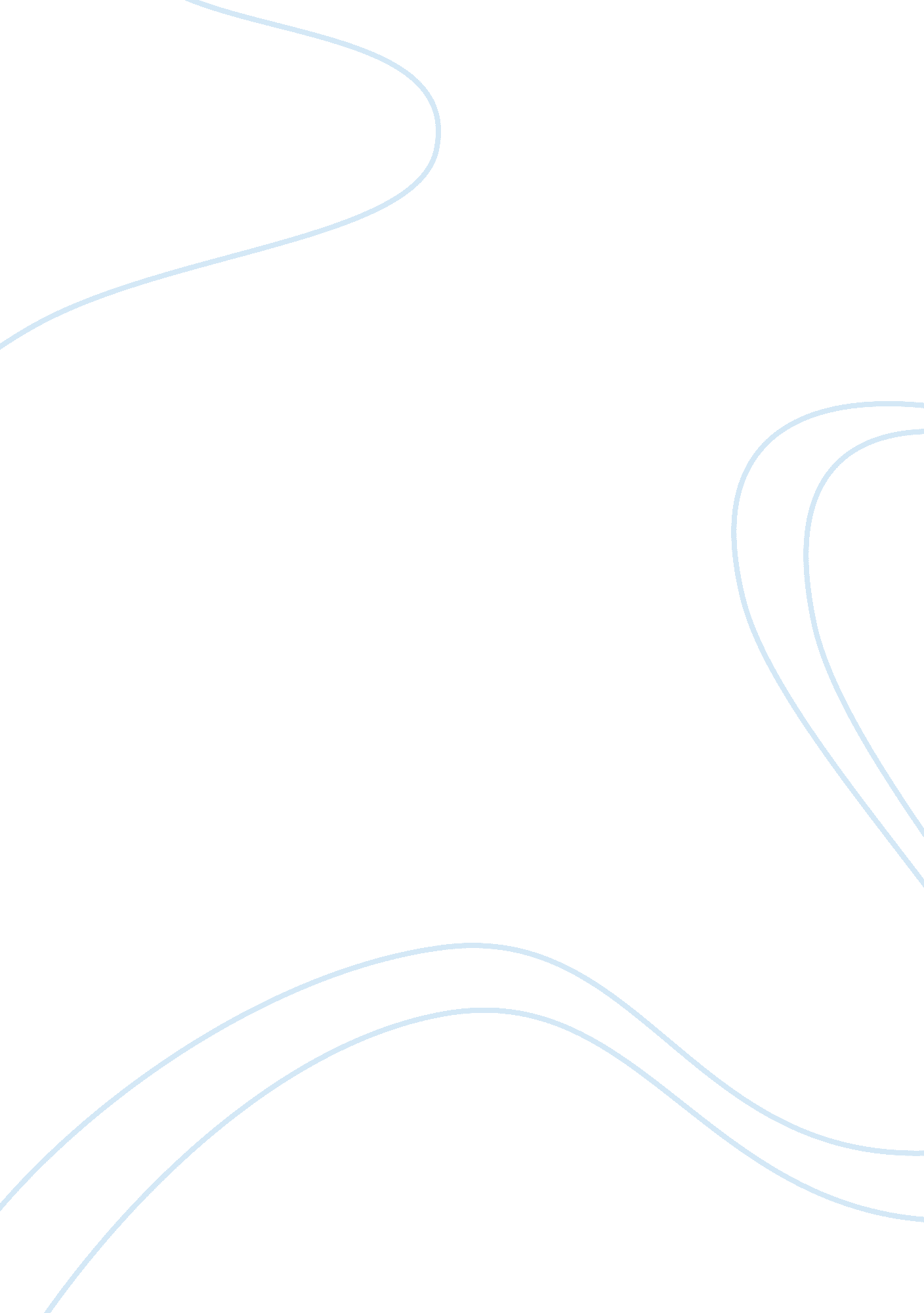 Can failure lead to successExperience, Failure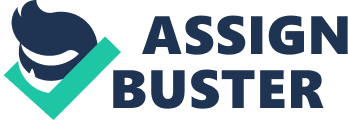 Failureis to success as practice is to perfection. One who perseveres to achieve a paragon of whatever it may be will one day accomplish that task. In the same sense, an averagehuman beingwho makes mistakes, like the rest of us, must fail in order to reach the level of success that he or she is determined to. A transient feeling of doubt may come across after or during the breakdown, but learning to be optimistic in such situations will abet one to learn from the wrong-doing and make better of themself. Any obstacle to stand in someone’s way of acquiring success is simply just a nudge in a different direction. Failure gives you the opportunity to come back stronger and braver. You are given a chance to work even harder than you did in the past. Assiduity and confidence is the key to picking up from any debacle that may influence you to give up. Imagine interviewing for a job that seemed like the best out there for you, but you didn’t get it. However, another job comes up that pays more and fits more comfortably for your schedule. A frustration of decline suddenly becomes something gained. Everything will soon be put into its’ right place, which is something pivotal to remember when you are in a struggle. Now that you have undergone such a negative time period of failure, you have been given alearning experience. Your stream of thought has been influenced and enriched. It is easier to develop new and different ideas, being that you must erase previous concepts. Make a new approach, take a risk, or test out something new to see a change in what you have done. All you have room left for is improvement, so doubting yourself will lead you nowhere. Learn from the mistakes that you have made in order to never run into them again on your road to success. Think of your downfalls as different plans that didn’t work out, rather than complete failures with no advantage. There are always things to learn, ways to grow, and new opportunities waiting for you. Failure can very well lead to success, but it all depends on you. Don’t be pessimistic when you must make new attempts in different situations. Be the best you can be so that your efforts can shine through in your work. Desire to succeed is much greater at this point, meaning you can truly stay focused on yourgoals. Viewing failure as the end of your road is the biggest mistake of all. Simply consider it the beginning of something potentially better. 